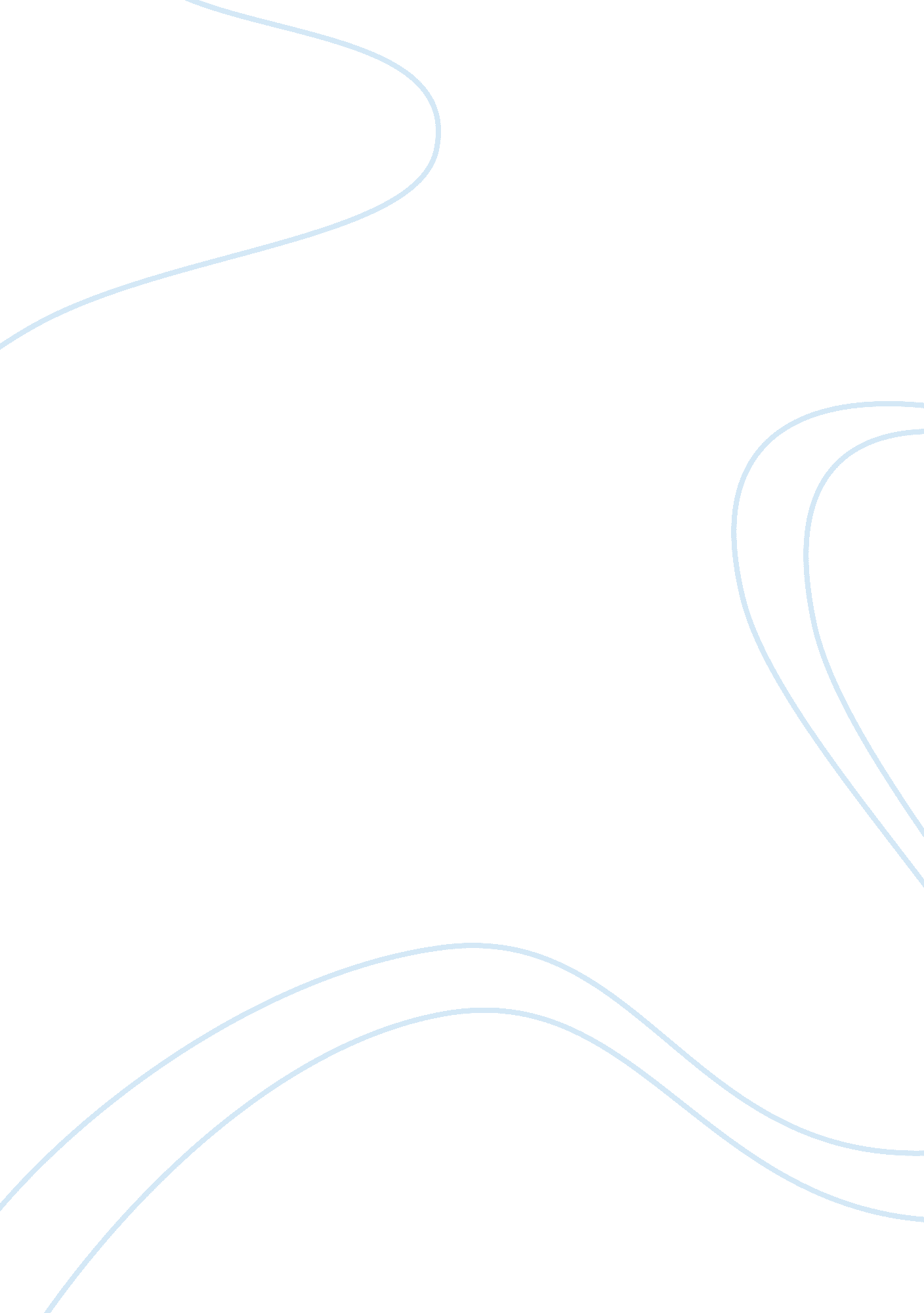 The motivation of financial incentive schemes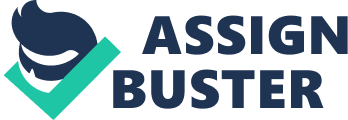 Employees are easy demotivated due to increasing force per unit area and competition at work. Aiming to better productiveness, directors need to happen some solutions to cover with such issues. Therefore, actuating dramas a important function in direction. In general, motive can be divided into two chief classs, fiscal and non-financial motive. Both of them can be sub-divided into more elaborate methods. For case, authorization is a non-financial inducement strategy, which means giving more power to employees as stimulation. On the other manus, fillip, which normally means net incomes, is a fiscal method used as an award to a group of staff. Tesco and McDonald see money as the best strategy to actuate employees. However, Google and Coca Cola believe that non-financial strategies are sometimes much more efficient. Actually, they work better than each other in different industries. Tesco, the largest supermarket concatenation in the UK, has a sensible motive system and it uses a important figure of fiscal inducement strategies to promote employees. In 2009, William reported that Tesco paid out a entire fillip of ? 98 million to 207, 000 staff, in other words, each of them could have about ? 500 on norm. Employees from tellers to shop directors who had worked for more than one twelvemonth in the supermarket, would have 3. 6 per centums of their wages, up to a upper limit of 3, 000 lbs as fillip. As a consequence of that employees are motivated, the efficiency was improved and the `` Shares in Success '' windfall Markss increased 8 per centum in the old twelvemonth. As Tesco 's web site demonstrates, there are ailments from consumers that some employees do non merit the fillip due to their hapless services ( Tesco Complaint, 2008 ) . Such job occurs owing to the drawback of the footing of paying out fillip, which depends on the public presentation of a group instead than single. However, Tesco 's one-year net incomes broke the three-billion-pounds barrier, puting a new record for British retail merchants. Another fillip of the strategy was gross revenues related fillip for the employees that achieved aims. Tesco provided another 21 million lbs for the top shop directors harmonizing to their public presentation. The largest first category fillip, 5. 1 million lbs was rewarded by Tesco ( William, 2009 ) . Another illustration for fiscal motive is a popular fast nutrient company, McDonald, which provides a broad scope of fiscal inducement strategies, such as hourly, assignment and wage. Harmonizing to Glassroom, McDonald has a functional employment construction. The occupations are classified into four different classs, viz. directors, cooks, care and servers. It is noticed that servers and cleaners are normally paid by the hr between seven to twelve lbs. The exact payment is rather dependent on their public presentation. Another strategy is assignment, which is normally designed for directors. They will obtain excess fine-looking net incomes if they successfully accomplish the undertaking given ( Glassroom 2011 ) . This is an efficient motive method as they are allowed to take any attempt to accomplish the ends and it proves to be effectual in raising the attending rate. In Taylor 's scientific direction ( NetMBA a, 2010 ) , it is suggests that people are greatly motivated by money. With an addition in wages, employees will work harder to accomplish their aims and better the term 's public presentation. Although tonss of employees can be motivated expeditiously by money, whereas, non-financial motive is going progressively popular these yearss. One of good illustrations for non-financial motive is Google, the biggest hunt engine in the universe, which successfully uses a assortment of non-financial inducement methods, such as authorization, squad working incentive strategy and accomplishing a work-life balance. The occupation motto of Google is 'Every employee is built-in to our success. ' Google provinces that they prefer to use advanced people and give them power and infinite in their places to develop their ability. In Google, employees have 50 % of free clip to work with flexibleness, and they are motivated to give their ain thoughts, because it is believed that little and simple thoughts together will do a large difference. ( Google a, 2011 ) In Google, squad working is based on that one of the most celebrated topographic points is Mountain View in California. To construct an active environment, an first-class communication topographic point is provided for employees, where they can portion thoughts and beginnings with the others. Furthermore, presents, the construct of accomplishing a work-life balance is besides regarded as indispensable since many people feel hard-pressed and have increasing emphasis. To do employees ' life easier, Google non merely offers free tiffin but besides extend holidays clip. ( Google, 2011 B ) . A farther peculiar illustration of non-financial motive is Coca Cola Company, which is the universe 's prima soft-drink industry in Romania. Similarly, Coca Cola motivates employees by utilizing occupation authorization. It is reported by Newsin in 2009 that Coca Cola dismissed 22 % of the employees, in order to give lower degree workers superior power. As stated by Daft, the CEO of Coca Cola, owing to different gustatory sensations of different civilizations, it is unwise to see the universe as one market and sell the same drink. Consequently, the caput quarters of Coca Cola authorizes local directors to make up one's mind the merchandise schemes for the specific market. Making them experience recognized as it empowers local directors to make a better occupation. Since determinations are made by the local director harmonizing to the local market, the schemes fit the market better, taking to a rise in gross revenues. As gross revenues gross additions, workers are cognizant of a sense of accomplishment and acquire confident, therefore, they work harder and the presentation of the squad work will be enhanced ( Newsin, 2009 ) . This demonstrates Herzberg 's two-factor theory that senses of achievement and chances of betterment encourage people to work harder ( NetMBA B, 2010 ) . In brief, occupation empowerment aids to better marks achievement, accordingly, is said to be one of of import effectual non-financial inducement. In decision, companies use fiscal and non-financial methods to actuate employees. However, different companies use different schemes flexibly harmonizing to the practical state of affairss. For the illustrations of fiscal motive, McDonald 's elaborate strategies encourage people work difficult towards the marks that are set by the company. Tesco 's fillip scheme takes consequence in actuating employees but it is non perfect as the first-class public presentation of a group does non use for every person. Money is demonstrated to be a really effectual motive method but in the long term, money will go less of import in people 's life. As a consequence, non-financial motive methods will be used more. Coca Cola uses authorization to better its market and hence addition the gross ; Similarly, Google applies it to the direction to better the efficiency. In the existent universe, many other non-financial motive methods are besides used and they are besides demonstrated to do a difference. However, there is no perfect motive method. Even though empowerment seems to hold no drawback, it really increases employees ' emphasis and duty. To do the best of both universes, it is suggested to unite fiscal and non-financial motive methods moderately harmonizing to the existent places instead than merely utilize either of them. 